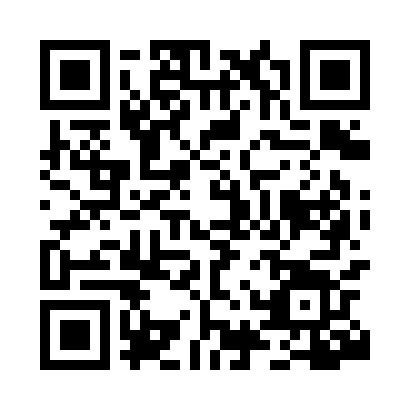 Prayer times for Quirindi, AustraliaWed 1 May 2024 - Fri 31 May 2024High Latitude Method: NonePrayer Calculation Method: Muslim World LeagueAsar Calculation Method: ShafiPrayer times provided by https://www.salahtimes.comDateDayFajrSunriseDhuhrAsrMaghribIsha1Wed5:066:2811:542:585:206:382Thu5:076:2911:542:575:196:373Fri5:076:3011:542:565:186:364Sat5:086:3011:542:565:176:355Sun5:086:3111:542:555:176:356Mon5:096:3211:542:545:166:347Tue5:096:3311:542:545:156:338Wed5:106:3311:542:535:146:339Thu5:106:3411:542:525:136:3210Fri5:116:3511:542:525:136:3111Sat5:126:3511:542:515:126:3112Sun5:126:3611:542:515:116:3013Mon5:136:3711:542:505:106:3014Tue5:136:3711:542:505:106:2915Wed5:146:3811:542:495:096:2916Thu5:146:3911:542:485:096:2817Fri5:156:3911:542:485:086:2818Sat5:156:4011:542:485:076:2719Sun5:166:4111:542:475:076:2720Mon5:166:4111:542:475:066:2621Tue5:176:4211:542:465:066:2622Wed5:176:4211:542:465:056:2623Thu5:186:4311:542:465:056:2524Fri5:186:4411:542:455:046:2525Sat5:196:4411:542:455:046:2526Sun5:196:4511:542:455:046:2427Mon5:206:4611:552:445:036:2428Tue5:206:4611:552:445:036:2429Wed5:216:4711:552:445:036:2430Thu5:216:4711:552:445:026:2331Fri5:226:4811:552:435:026:23